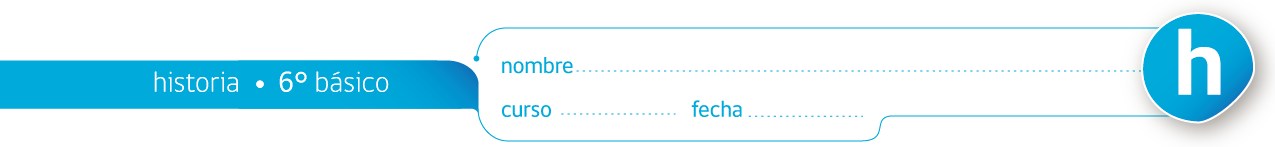 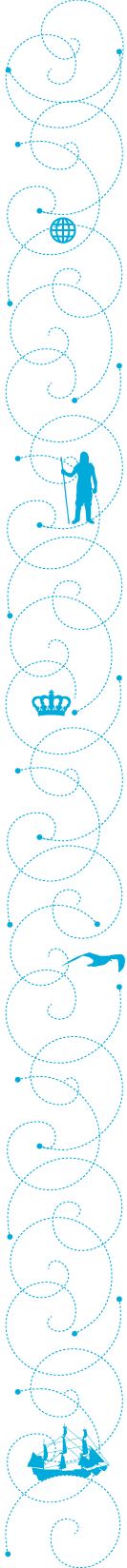 ACTIVIDAD INVESTIGACIÓN IMPACTO ASENTAMIENTO HUMANOObjetivo: elaborar una presentación audiovisual sobre un problema medioambiental que afecta a la región y una propuesta de solución. Pasos a seguir: Formar grupos de cuatro integrantes e investigar acerca de un problema medioambiental existente en la región, describiendo brevemente el impacto negativo sobre el paisaje geográfico. Para esto es recomendable completar la siguiente tabla y recabar información en Internet.Incorporar fotografías y mapas que ilustren el problema investigado.Presentar soluciones que permitan detener el problema medioambiental.Preparar una presentación (tipo power-point) con toda la información obtenida y realizar una exposición grupal. El tiempo de que dispone cada grupo es de 10 minutos.Elaborado por: Nelly Musalem C¿Cuál es el origen del problema ambiental?¿Dónde se localiza el problema ambiental?¿En qué consiste el problema ambiental?